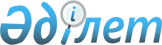 О внесении изменений в решение Аршалынского районного маслихата от 20 августа 2013 года № 18/2 "Об утверждении Правил оказания социальной помощи, установления размеров и определения перечня отдельных категорий нуждающихся граждан Аршалынского района"
					
			Утративший силу
			
			
		
					Решение Аршалынского районного маслихата Акмолинской области от 27 августа 2014 года № 31/4. Зарегистрировано Департаментом юстиции Акмолинской области 22 сентября 2014 года № 4354. Утратило силу решением Аршалынского районного маслихата Акмолинской области от 23 декабря 2020 года № 70/5
      Сноска. Утратило силу решением Аршалынского районного маслихата Акмолинской области от 23.12.2020 № 70/5 (вводится в действие со дня официального опубликования).
      В соответствии со статьей 56 Бюджетного кодекса Республики Казахстан от 4 декабря 2008 года, статьей 6 Закона Республики Казахстан от 23 января 2001 года "О местном государственном управлении и самоуправлении в Республике Казахстан", постановлением Правительства Республики Казахстан от 21 мая 2013 года № 504 "Об утверждении Типовых правил оказания социальной помощи, установления размеров и определения перечня отдельных категорий нуждающихся граждан", Аршалынский районный маслихат РЕШИЛ:
      1. Внести в решение Аршалынского районного маслихата "Об утверждении Правил оказания социальной помощи, установления размеров и определения перечня отдельных категорий нуждающихся граждан Аршалынского района" от 20 августа 2013 года № 18/2 (зарегистрировано в Реестре государственной регистрации нормативных правовых актов № 3801, опубликовано 27 сентября 2013 года в районной газете "Аршалы айнасы", 27 сентября 2013 года в районной газете "Вперед") следующие изменения:
      подпункты 1), 2) пункта 9 главы 2 изложить в новой редакции следующего содержания:
      "1) участники Великой Отечественной войны – на расходы за коммунальные услуги в размере 100 процентов ежемесячно за водоснабжение, канализацию, теплоснабжение, мусороудаление, электроснабжение, твердое топливо, услуг связи (абонентская плата), газоснабжение согласно реестров, предоставленных поставщиками услуг путем перечисления на лицевые счета получателей;
      2) студенты колледжа из малообеспеченных, многодетных семей из сельской местности, обучающихся на очном отделении – в размере стоимости обучения;".
      2. Настоящее решение вступает в силу со дня государственной регистрации в Департаменте юстиции Акмолинской области и вводится в действие со дня официального опубликования.
      СОГЛАСОВАНО
					© 2012. РГП на ПХВ «Институт законодательства и правовой информации Республики Казахстан» Министерства юстиции Республики Казахстан
				
      Председатель сессии
районного маслихата

С.Жакенова

      Секретарь
районного маслихата

Ю.Сериков

      Аким Аршалынского района

Ж.Нуркенов
